Notes: Please call to schedule pick up times: Ellen Leftwich 843-349-7250 or Jennifer Frettoloso 843-349-7258~ March 2016 ~~ March 2016 ~~ March 2016 ~~ March 2016 ~~ March 2016 ~~ March 2016 ~~ March 2016 ~SunMonTueWedThuFriSatHappy Birthday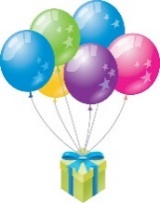 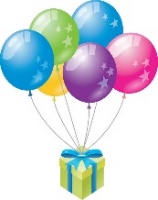 Terry J 3/23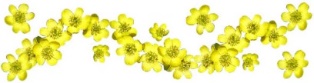 Happy BirthdayTerry J 3/231 Social Skills11-2Please bring a lunch2 On This Day In HistoryCurrent EventsIndividual Goals11-2Please bring a lunch3 Activity Calendar Planning11-2Lunch provided!4 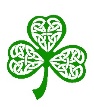 5 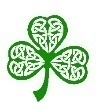 6 7 Drop In Monday10-3Please bring a lunch.No Transportation Provided8 Game Day11-2Take out lunch from Cookout$$9 On This Day In HistoryCurrent EventsIndividual Goals11-2Please bring a lunch10 Movie and popcorn at the New Horizons Center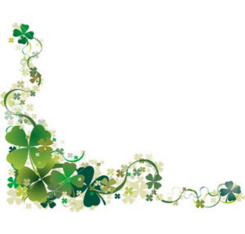 11-2Please bring a lunch11 12 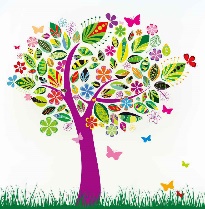 13Daylight SavingsSet your clocks ahead!14 Drop In Monday10-3Please bring a lunch.No Transportation ProvidedNational Pi Day15 Social Skills11-2Please bring a lunch16 On This Day In HistoryCurrent EventsIndividual Goals11-2Please bring a lunch17 BI Support Group12-?Potluck at New Horizons CenterSt. Patrick’s Day18 19 20 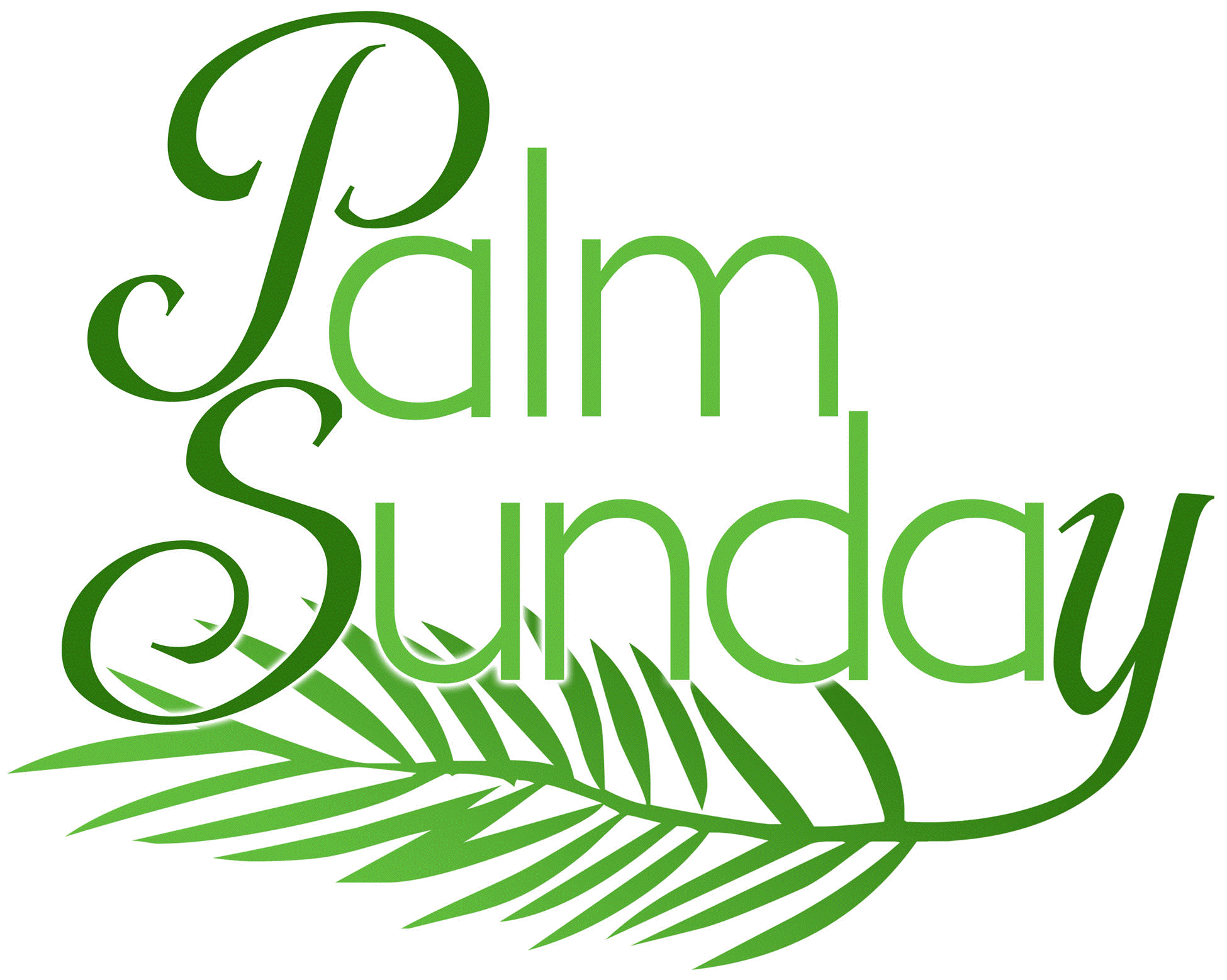 21 Drop In Monday10-3Please bring a lunch.No Transportation ProvidedSpring (Vernal) Equinox22 Bowling11-2Lunch at Taco Bell$$23 On This Day In HistoryCurrent EventsIndividual Goals11-2Please bring a lunch24 Craft Day11-2Please bring a lunch25 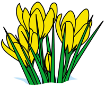 Good FridayAgency Closed26 27 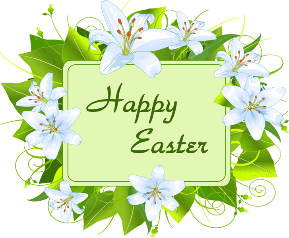 28 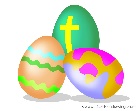 Easter MondayAgency Closed29 Open Forum Discussion11-2Please bring a lunch30 Staff Meeting No Activity31 Birthday Party11-2Please Bring a lunchMarch is Brain Injury Awareness MonthMarch 2nd is Disability Advocacy DayMarch is Brain Injury Awareness MonthMarch 2nd is Disability Advocacy Day